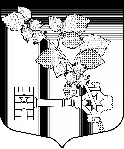 Виллозское городское поселение Ломоносовского муниципального района  188508, Ленинградская область, Ломоносовский район, г.п.Виллози, д.8, т/ф 339-60-23, 339-60-73РАСПОРЯЖЕНИЕ № 14"О проведении публичных слушаний по рассмотрению схем расположения земельных участков, расположенных под многоквартирными жилыми домами, на кадастровом плане территории»               В соответствии со статьей 5.1 Градостроительного кодекса Российской Федерации, пунктом 2.1 статьи 11.10 Земельного кодекса Российской Федерации, Федеральным законом от 06.10.2003 № 131 «Об общих принципах организации местного самоуправления в Российской Федерации», Градостроительным кодексом Российской Федерации, Уставом Виллозского городского поселения, «Положением об организации и проведении общественных обсуждений или публичных слушаний по вопросам градостроительной деятельности на территории Виллозского городского поселения», утвержденным Решением Совета депутатов Виллозского городского поселения от 09.11.2018 № 44РАСПОРЯЖАЮСЬ:Назначить публичные слушания по рассмотрению схем расположения земельных участков, расположенных под многоквартирными жилыми домами, на кадастровом плане территории (далее соответственно – публичные слушания, схемы):1.1. площадью 4987 кв.м, находящийся по адресу: п. Новогорелово, б-р Десантника Вадима Чугунова, д. 1, к. 1;1.2. площадью 4944 кв.м, находящийся по адресу: п. Новогорелово, б-р Десантника Вадима Чугунова, д. 1, к. 2;1.3. площадью 5085 кв.м, находящийся по адресу: п. Новогорелово, б-р Десантника Вадима Чугунова, д. 1, к. 3;1.4. площадью 5160 кв.м, находящийся по адресу: д.Малое Карлино, д.16Б к.1;1.5. площадью 3173 кв.м, находящийся по адресу: д.Малое Карлино, д.16Б к.2.2. Назначить организатором проведения публичных слушаний комиссию по подготовке проекта правил землепользования и застройке на территории Виллозского городского поселения.3.  Организатору публичных слушаний:- Обеспечить проведение экспозиции по Схемам и информационных материалов каждую среду и пятницу с 14 час 00 мин до 16 час 00 мин с 09.08.2024 по 19.08.2024 по адресу: Администрация Виллозского городского поселения, 188508, Ленинградская область, Ломоносовский район, гп. Виллози, д.5/1, на стенде.- Обеспечить размещение Схем и информационных материалов к ним на официальном сайте администрации Виллозского городского поселения в информационно-коммуникационной сети «Интернет» по адресу www.villozi-adm.ru, в разделе градостроительная деятельность МО Виллозское городское поселение с 09.08.2024 по 19.08.2024 г.4. Предложения и замечания, касающиеся указанных Схем, от участников публичных слушаний, принимаются с 09.08.2024 по 19.08.2024. посредством официального сайта, на электронную почту: info.adm@gpvillozi.ru; в письменной форме в адрес организатора публичных слушаний, посредством записи в книге (журнале) учета посетителей экспозиции проекта, подлежащего рассмотрению на публичных слушаниях. 5. Провести собрание участников публичных слушаний 19.08.2024 года:5.1 по схемам, указанным в п.1.1, 1.2, 1.3, 19.08.2024 года в 14.00 по адресу: Ленинградская область, Ломоносовский район, п.Новогорелово, ул.Современников, д.11/6, к.3, пом.41-Н (Администрация Виллозского городского поселения).5.2 по схемам, указанным в п.1.4, 1.5, 19.08.2024 года в 15.00 по адресу: Ленинградская область, Ломоносовский район, д.Малое Карлино, д.13Б (ДК Малое Карлино).6. Участниками публичных слушаний по Проектам, являются граждане, постоянно проживающие на территории, в отношении которой подготовлены Схемы,  а также правообладатели помещений в МКД.7. Участники публичных слушаний в целях идентификации представляют сведения о себе (фамилию, имя, отчество (при наличии), дату рождения, адрес места жительства (регистрации) - для физических лиц; наименование, основной государственный регистрационный номер, место нахождения и адрес - для юридических лиц) с приложением документов, подтверждающих такие сведения. Участники публичных слушаний, являющиеся правообладателями соответствующих земельных участков и (или) расположенных на них объектов капитального строительства и (или) помещений, являющихся частью указанных объектов капитального строительства, также представляют сведения соответственно о таких земельных участках, объектах капитального строительства, помещениях, являющихся частью указанных объектов капитального строительства, из Единого государственного реестра недвижимости и иные документы, устанавливающие или удостоверяющие их права на такие земельные участки, объекты капитального строительства, помещения, являющиеся частью указанных объектов капитального строительства.8. Настоящее Распоряжение вступает в силу с момента его опубликования (обнародования) в средствах массовой информации и на официальном сайте Виллозского городского поселения по электронному адресу: www.villozi-adm.ru.Глава муниципального образованияВиллозское городское поселение                                                      В.М. Иванов                                             29 июля 2024г.Ленинградская область, Ломоносовский район,г.п.Виллози 